НАЦІОНАЛЬНА АКАДЕМІЯ ПЕДАГОГІЧНИХ НАУК УКРАЇНИВІДДІЛЕННЯ ЗАГАЛЬНОЇ ПЕДАГОГІКИ ТА ФІЛОСОФІЇ ОСВІТИДЕРЖАВНА НАУКОВО-ПЕДАГОГІЧНА БІБЛІОТЕКА УКРАЇНИІМЕНІ В. О. СУХОМЛИНСЬКОГОПЕДАГОГІЧНИЙ ІНСТИТУТ КИЇВСЬКОГО УНІВЕРСИТЕТУ 
ІМЕНІ БОРИСА ГРІНЧЕНКАІнформаційний листШАНОВНІ КОЛЕГИ!Запрошуємо взяти участь у роботі науково-методологічного семінару з історії освіти «Дослідницькі підходи до історико-педагогічних розвідок: від традицій до новацій», який відбудеться у жовтні 2020 року в Державній науково-педагогічній бібліотеці України імені В. О. Сухомлинського за адресою: м. Київ, вул. М. Берлинського, 9. Початок роботи о 10:00.Метою проведення науково-методологічного семінару є осмислення сучасних і розроблення нових підходів до здійснення досліджень з історії вітчизняної та зарубіжної освіти, сприяння науковцям у реалізації дослідницьких завдань для одержання нового історико-педагогічного знання, популяризація історії освіти/педагогіки як важливого складника фахової підготовки освітян, підвищення їхньої кваліфікації.Напрями роботи семінару:історіографія і джерелознавство як провідні дослідницькі підходи історико-педагогічних розвідок; про дослідницькі підходи з історії педагогіки та школи дорадянського періоду; історико-педагогічні розвідки радянського часу: від ідеологізації до конкретного змісту;тематика історико-педагогічних розвідок у незалежній Україні як рух до новацій (розкриття «білих плям», заборонених тем тощо);зміни дослідницьких підходів у висвітленні персоналій;про нові методи і прийоми реконструкції педагогічних реалій минулого.Учасники семінару отримають відповідні сертифікати.Вартість та умови участі в семінарі:Організаційний внесок – 100 грн (передбачає покриття вартості сертифікату, брейк-кави). Кошти мають бути переказані на рахунок 5168757332404120 (ПриватБанк, С. В. Тарнавська). Для докторів наук участь у заході безкоштовна.Для участі в науково-методологічному семінарі необхідно до 1 жовтня 2020 року заповнити заявку та надіслати її електронною поштою (vpd_23_dnpb@i.ua) із позначкою «Науково-методологічний семінар».ЗАЯВКАна участь у науково-методологічному семінарі з історії освіти «Дослідницькі підходи до історико-педагогічних розвідок: 
від традицій до новацій»Прізвище__________________________________________________________Ім'я_______________________________________________________________По батькові________________________________________________________Місце роботи_______________________________________________________Посада____________________________________________________________Науковий ступінь___________________________________________________Вчене звання_______________________________________________________Адреса (юридична)__________________________________________________Контактний телефон_________________________________________________E-mail_____________________________________________________________Тема доповіді_______________________________________________________Усі витрати, пов’язані з участю в семінарі (проїзд, харчування тощо), оплачуються учасниками за власний рахунок або за рахунок сторони, що відряджає.Учасникам семінару до дати проведення заходу необхідно надіслати на електронну пошту (vpd_23_dnpb@i.ua) або особисто подати до оргкомітету (вул. М. Берлинського, 9, кімн. 25А) електронну версію тез, підготовлених за матеріалами доповіді або повідомлення.Вимоги до оформлення тез:Шрифт: Times New Roman, 14 птІнтервал міжрядковий: одинарнийПоля:  (з усіх сторін)Обсяг	: 1 сторінкаПрізвище, ініціали: у правому верхньому кутку; 12 пт, прописними літерами,  напівжирним курсивомНауковий ступінь, вчене звання, посада, назва організації, місто: у правому верхньому кутку; 12 пт, курсивомНазва: через 1 інтервал від попереднього рядка, напівжирними, прописними літерами, по центруТекст: через 1 інтервал від попереднього рядка, вирівнювання по шириніСписок використаних джерел (за наявності): через 1 інтервал від попереднього рядка відповідно до ДСТУ 8302:2015, мовою оригіналу, 12 пт. Посилання: у квадратних дужках [1, с. 54]. Без нумерації сторінок.За бажанням учасники заходу можуть надіслати на електронну пошту (vpd_23_dnpb@i.ua) до 1 жовтня 2020 року статті за матеріалами своїх доповідей, які будуть опубліковані в електронному науковому періодичному виданні ДНПБ України ім. В. О. Сухомлинського «Науково-педагогічні студії», що має міжнародний стандартний серійний номер ISSN та ідентифікатор цифрового об’єкта (DOI). Вимоги до публікації за посиланням http://npstudies.dnpb.gov.ua/about/submissions#onlineSubmissionsКонтактні особи:Тарнавська С. В., старший науковий співробітник відділу педагогічного джерелознавства та біографістики ДНПБ України ім. В. О. Сухомлинського, тел.: (097) 813-42-30;Деревянко Т. М., науковий співробітник відділу педагогічного джерелознавства та біографістики ДНПБ України ім. В. О. Сухомлинського, тел.: (044) 239-11-03.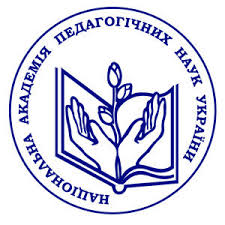 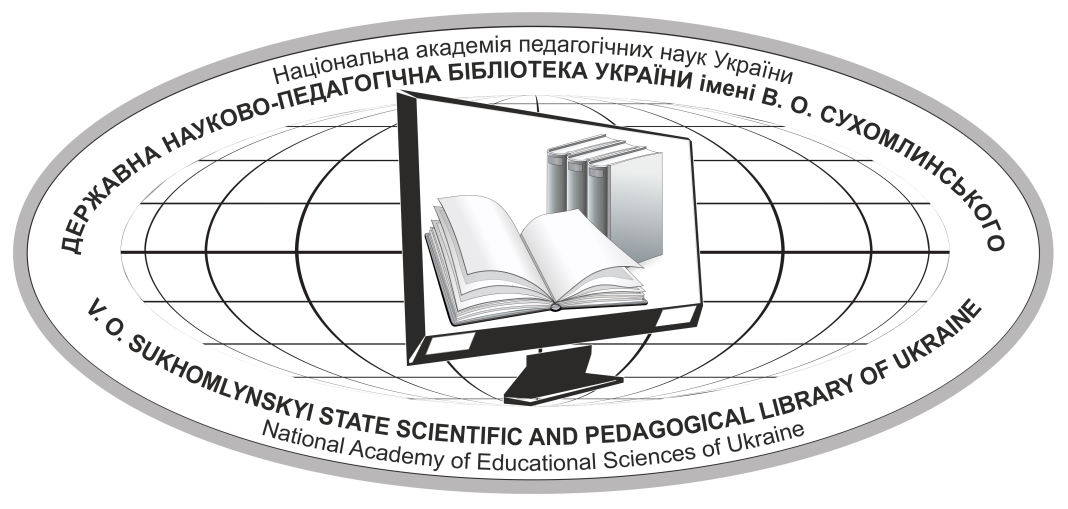 